PROSLAVA DANA ŠKOLE 16.05.2022.-SLIKE SVE GOVORE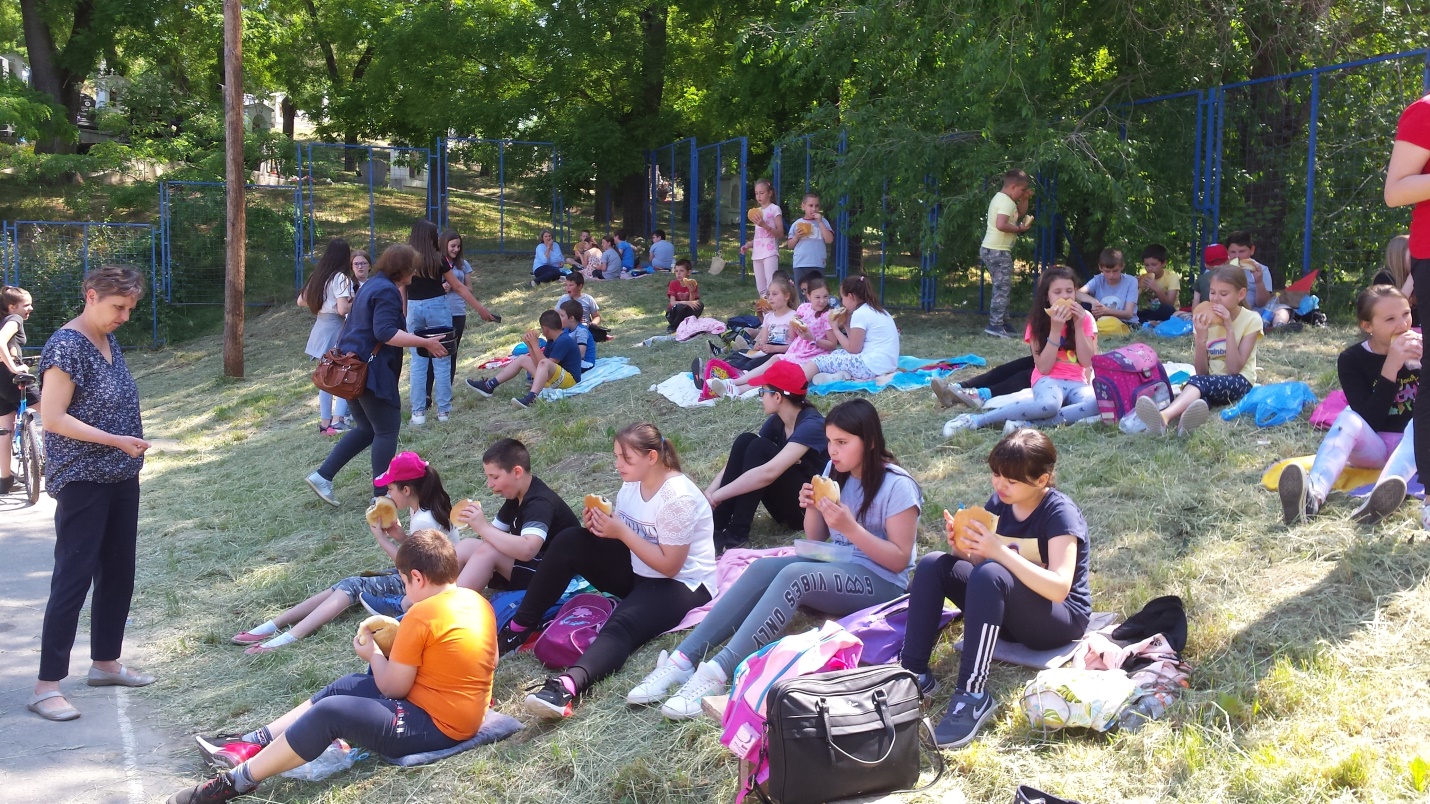 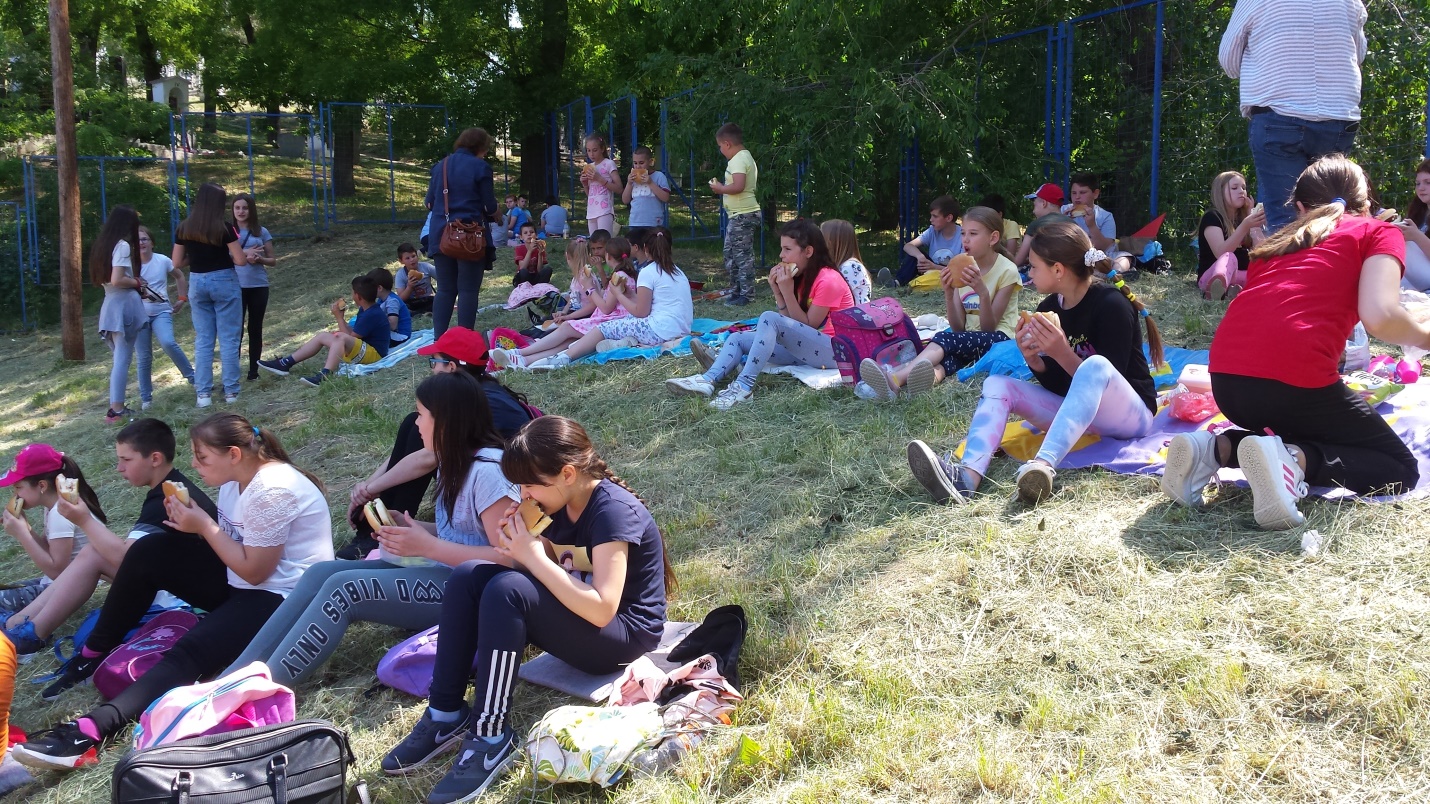 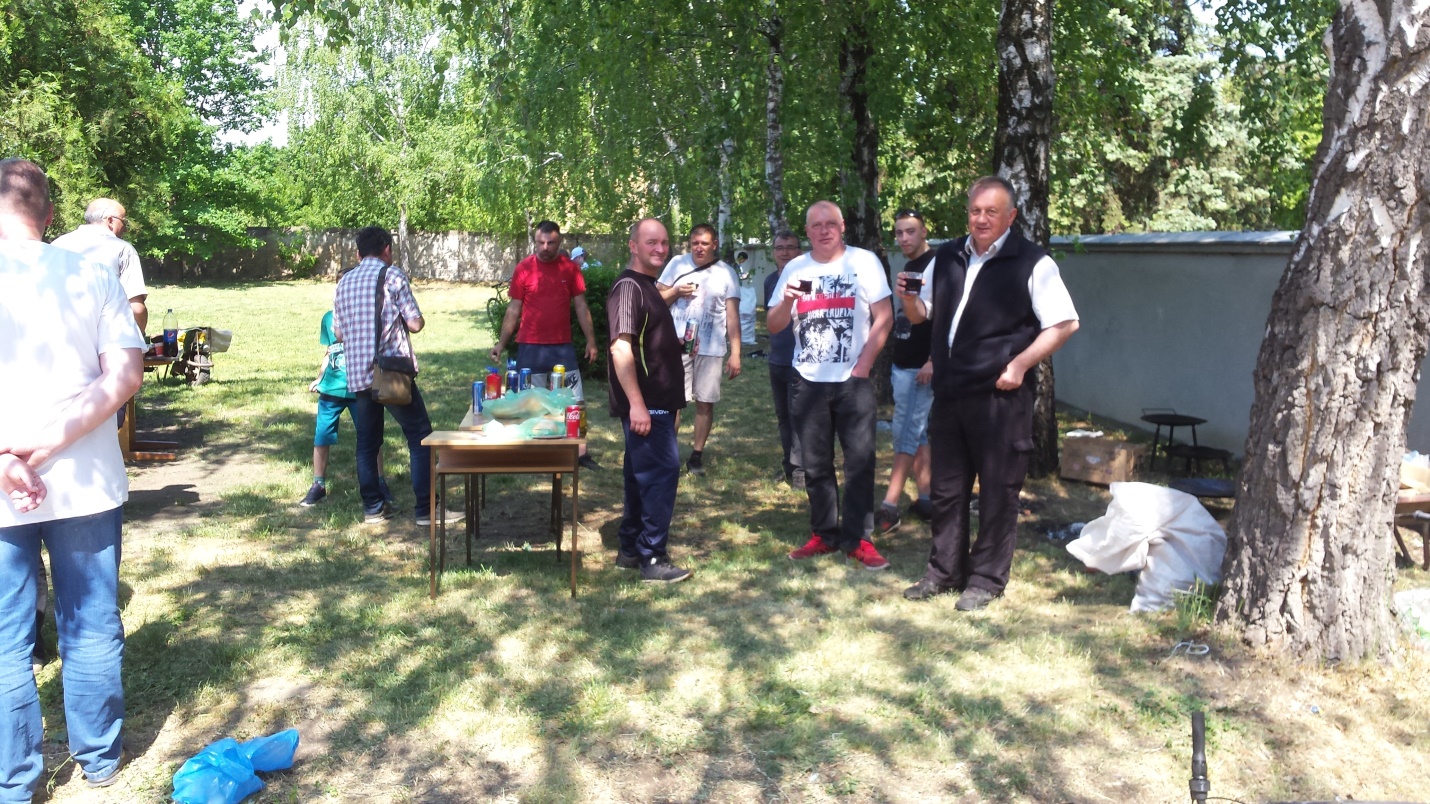 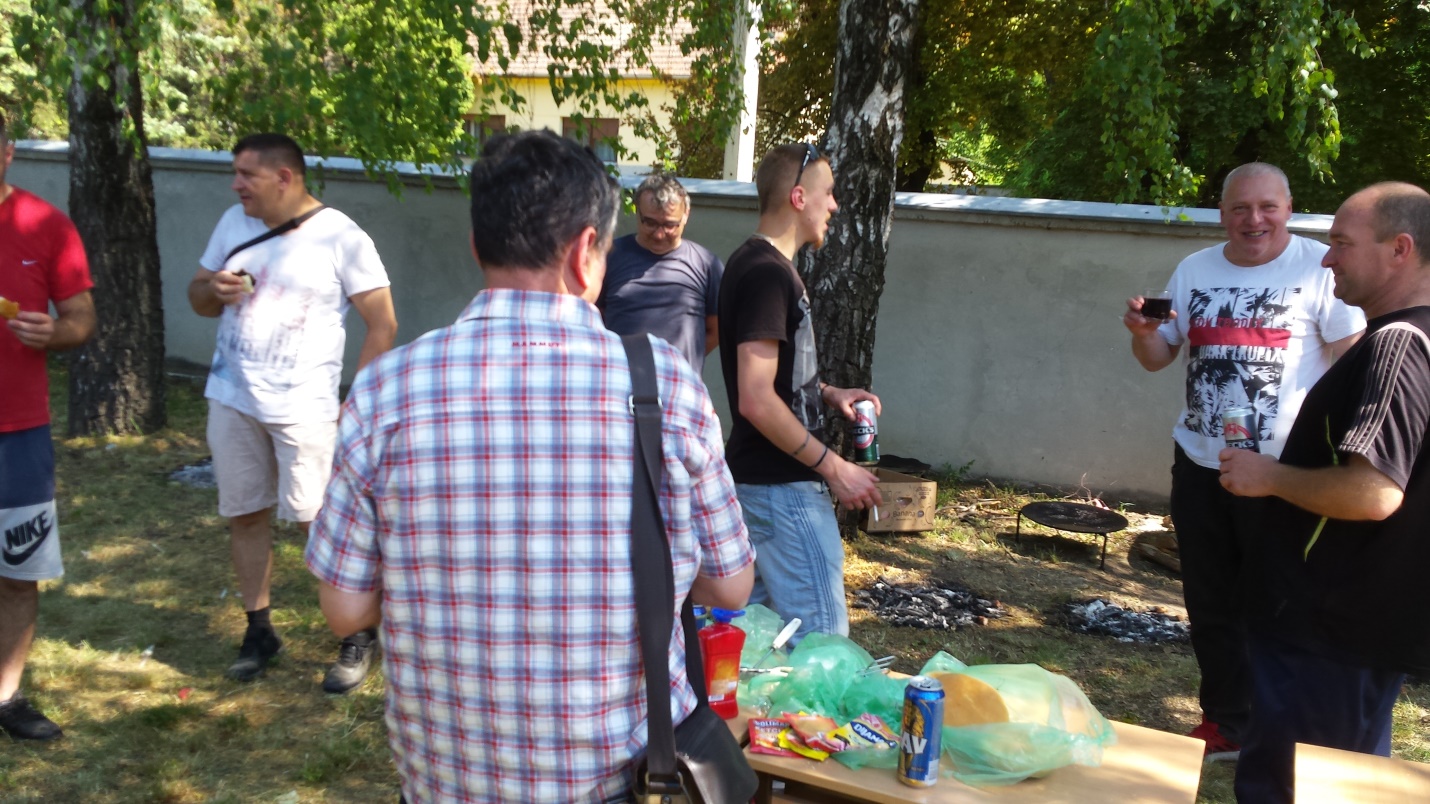 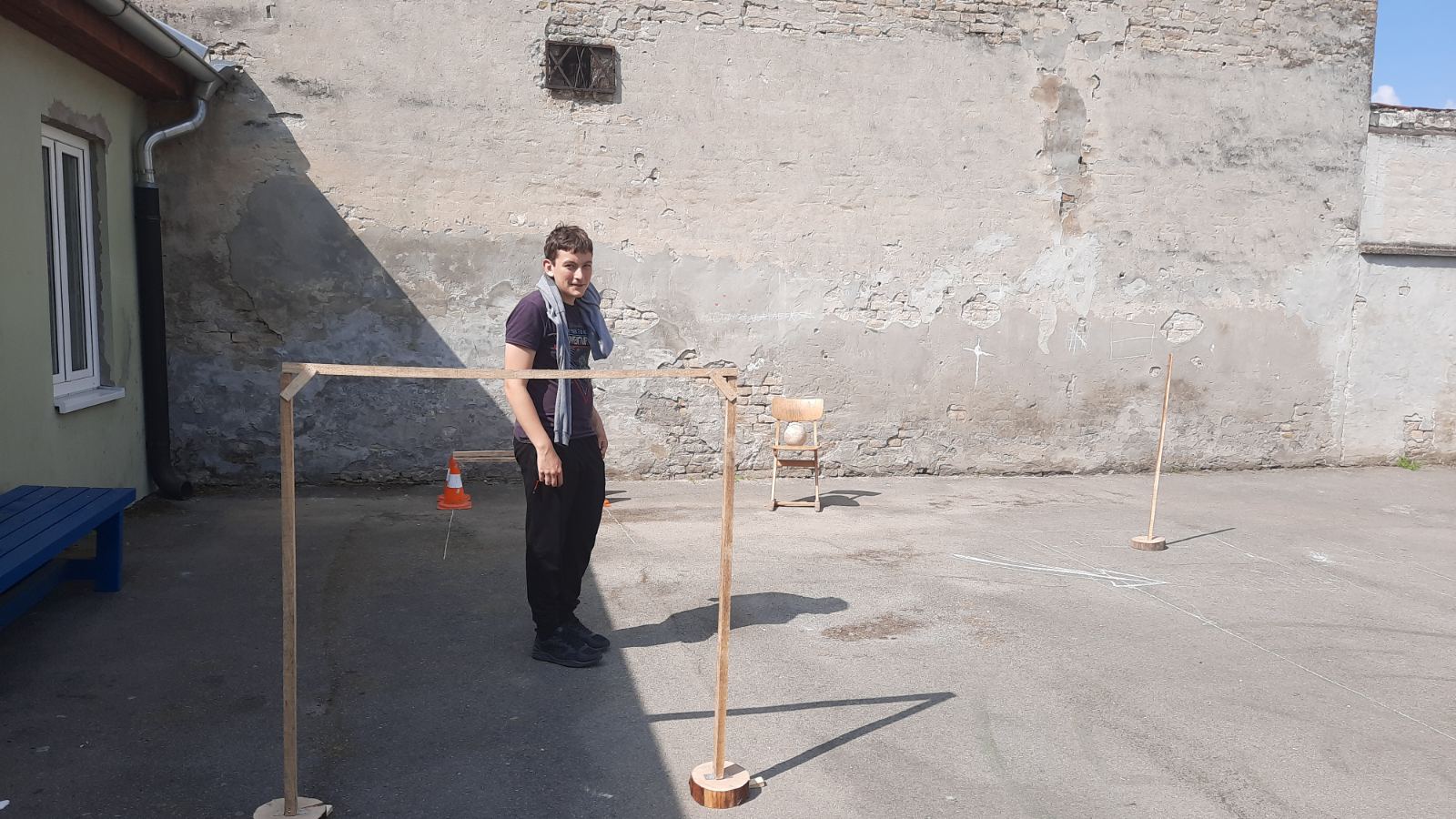 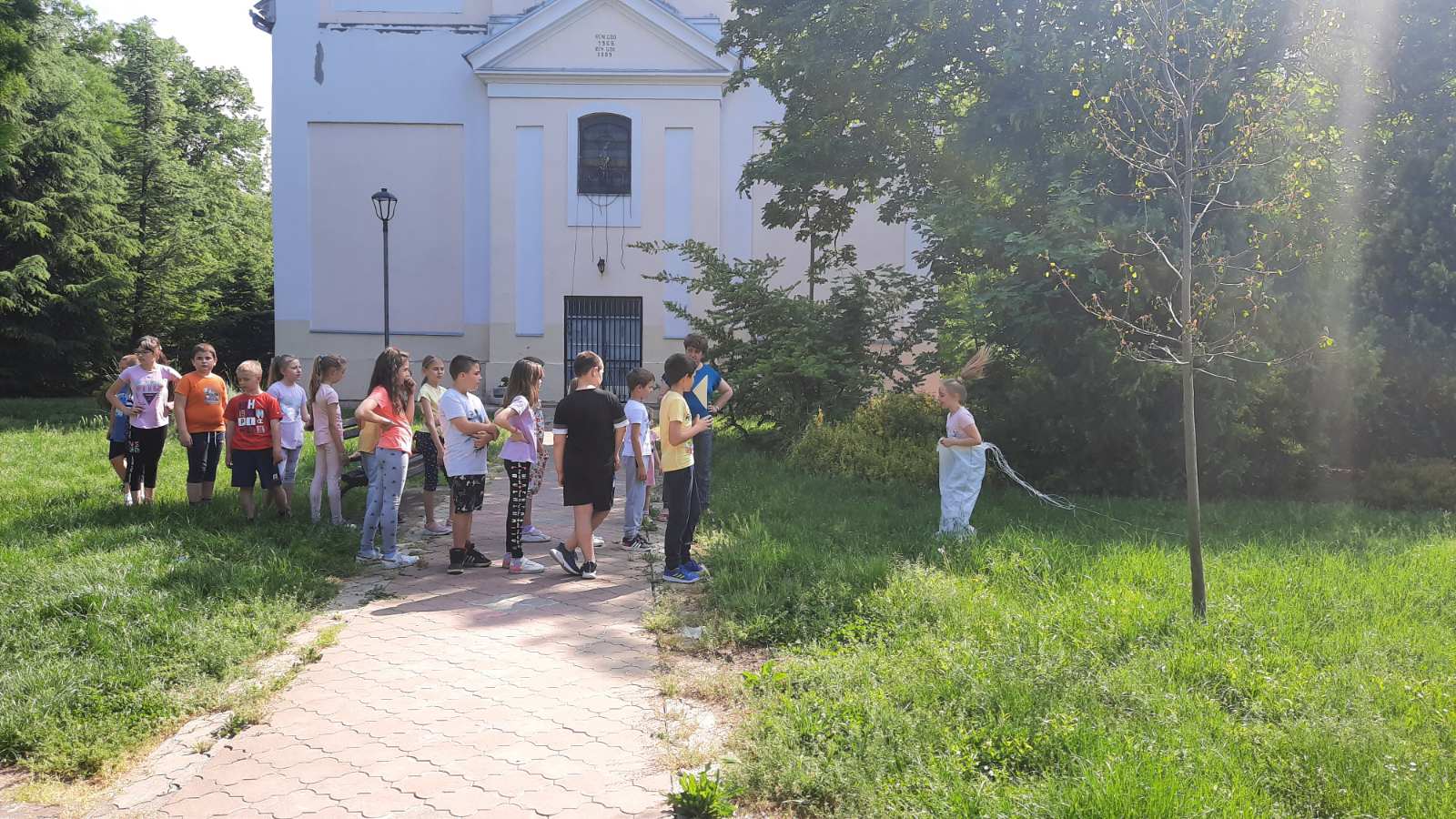 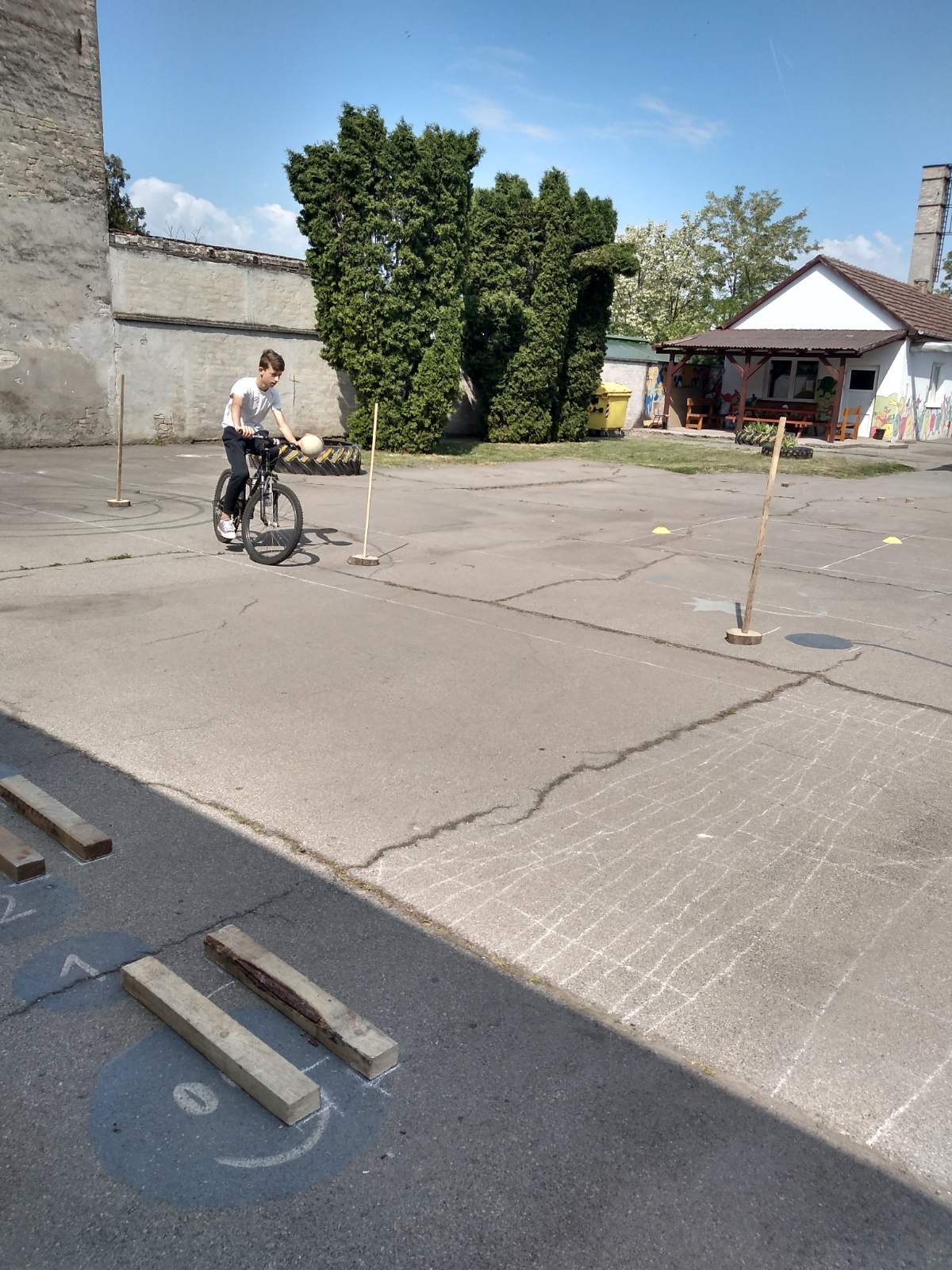 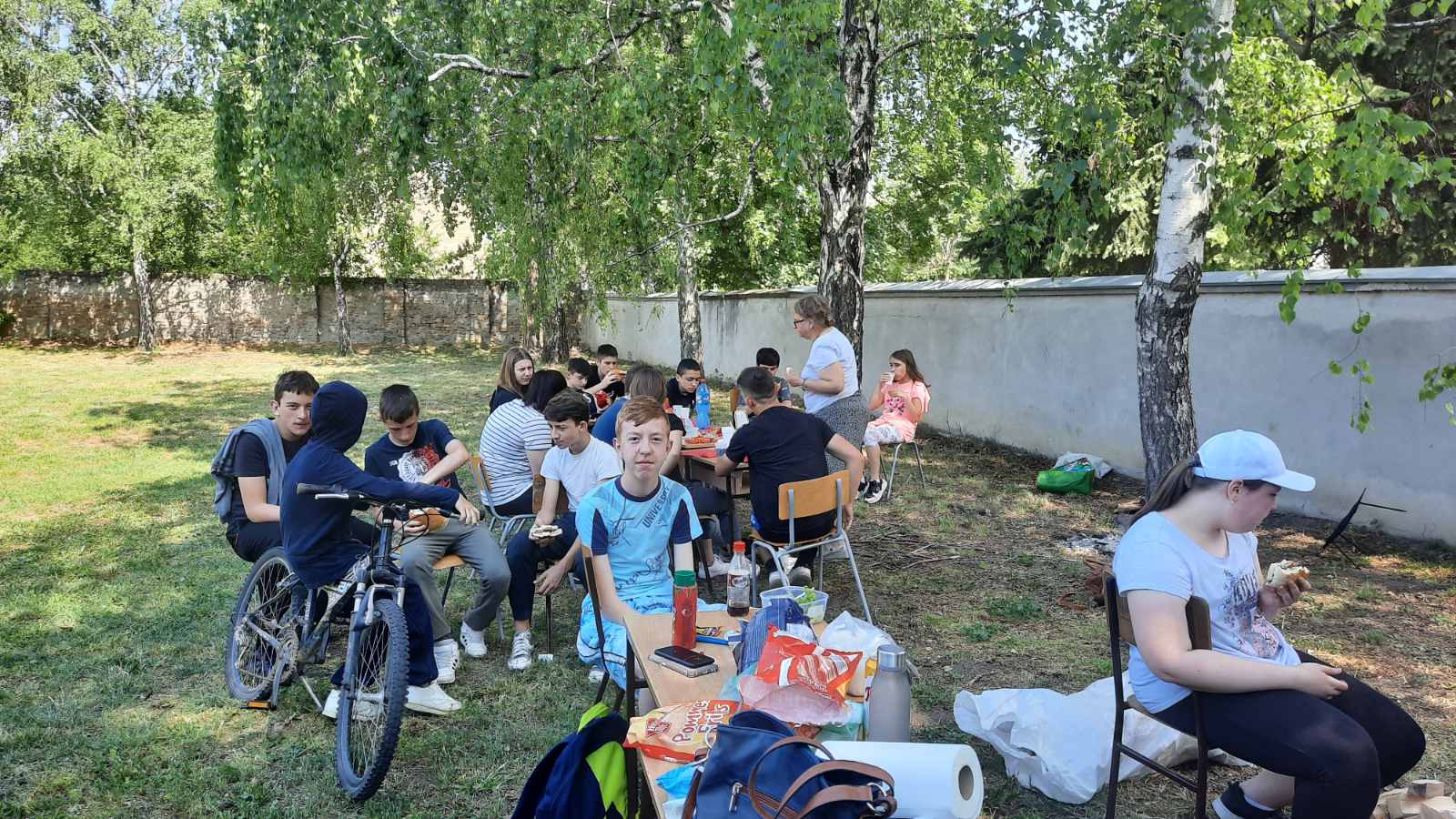 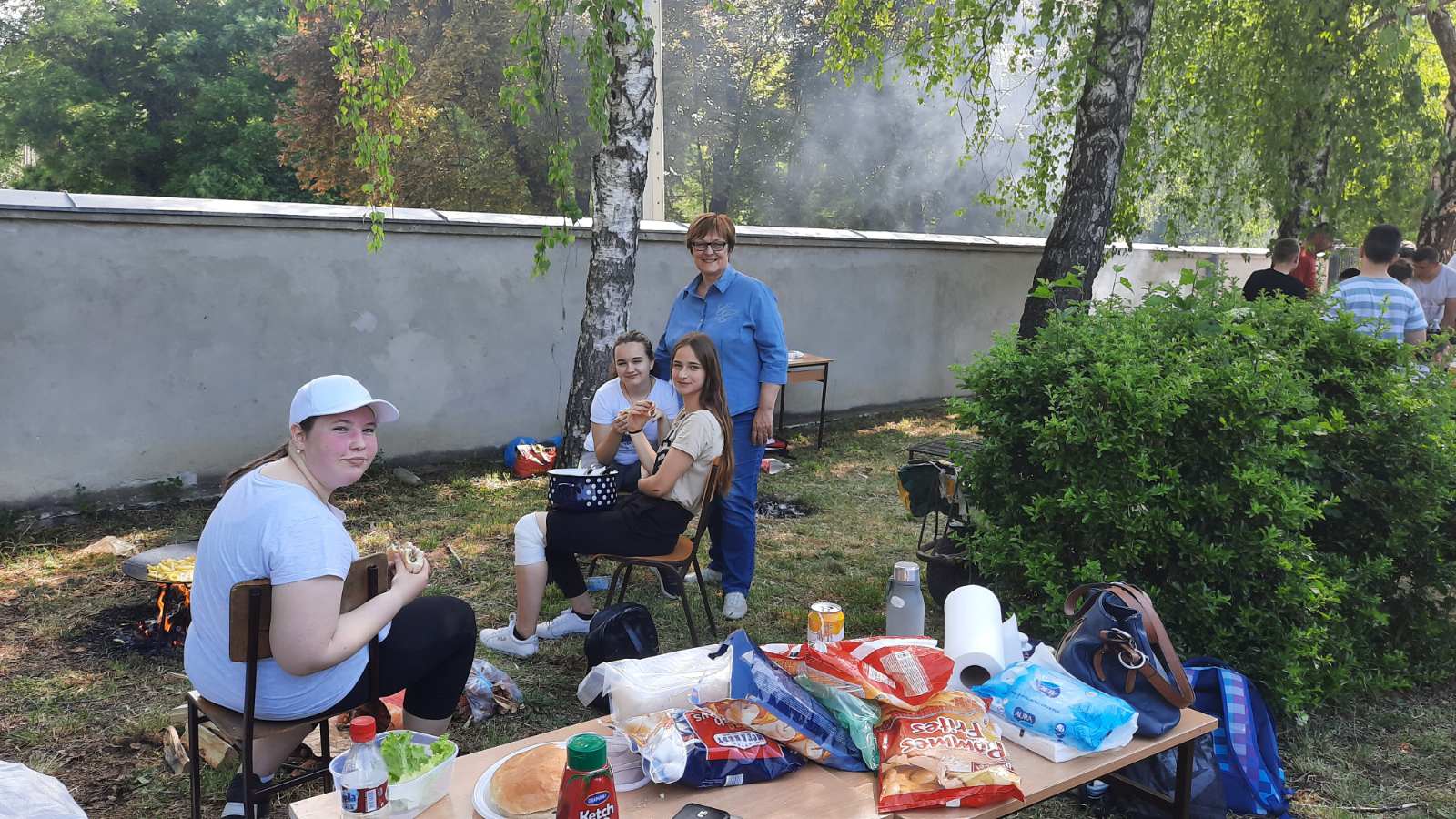 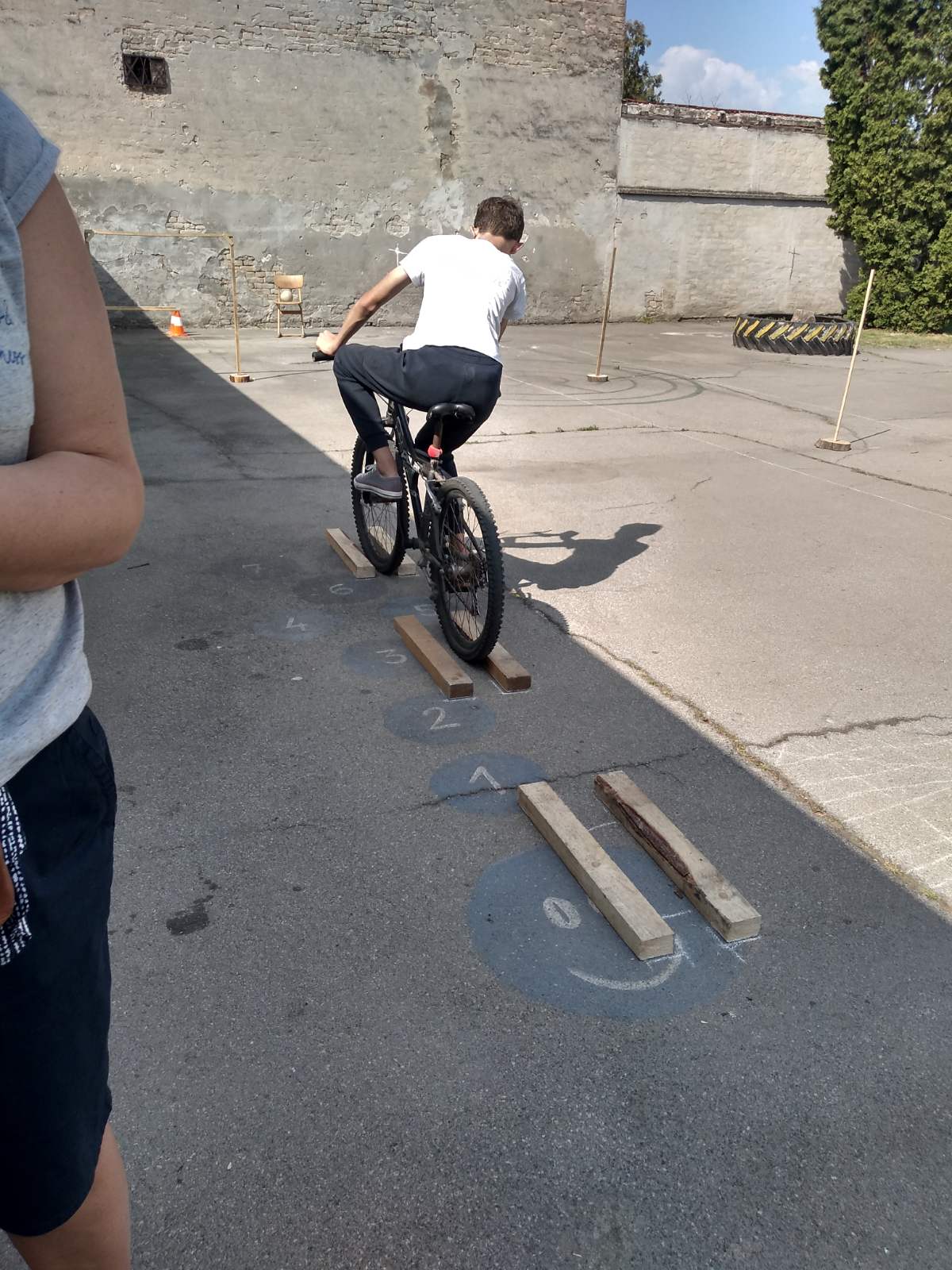 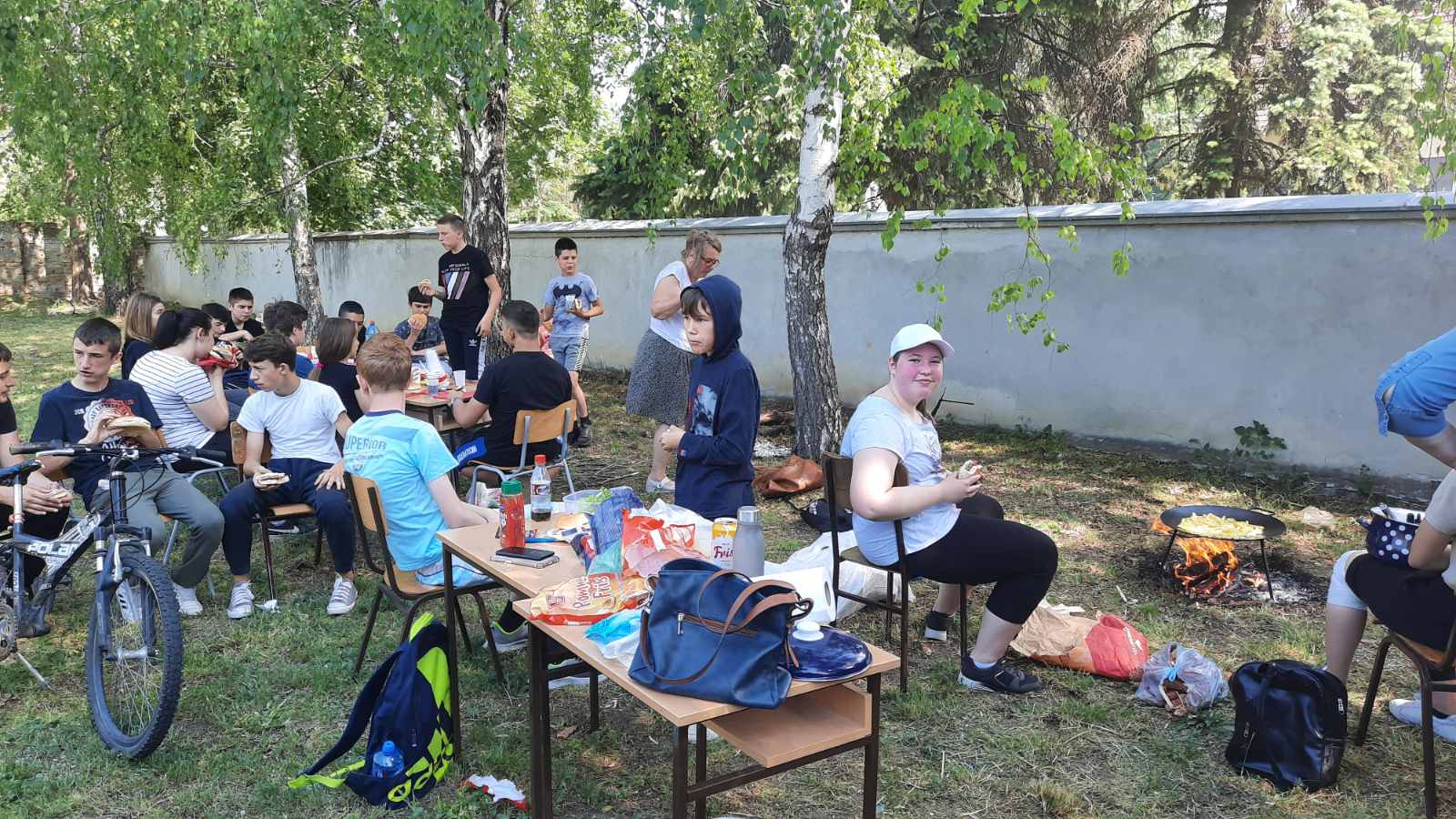 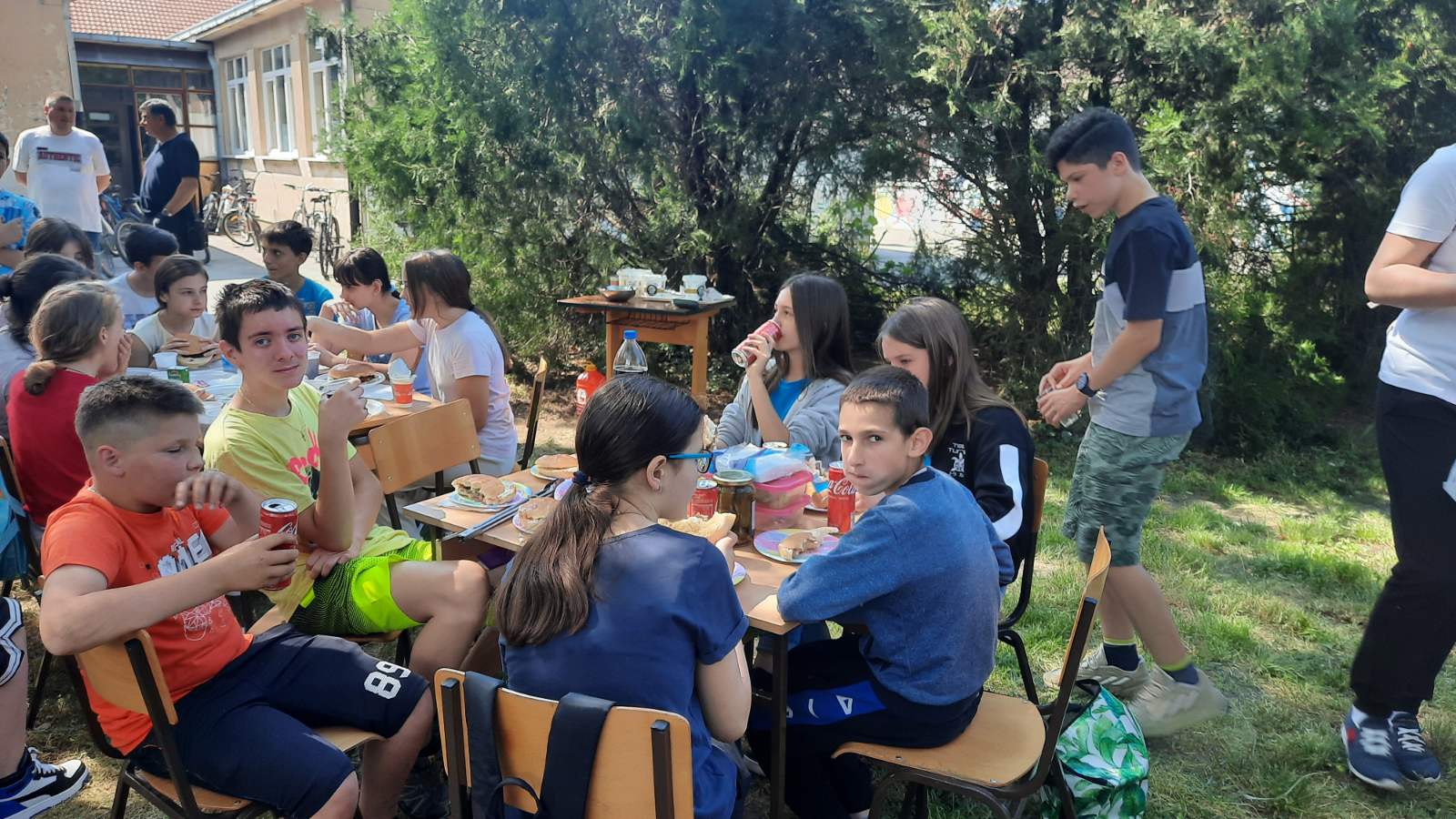 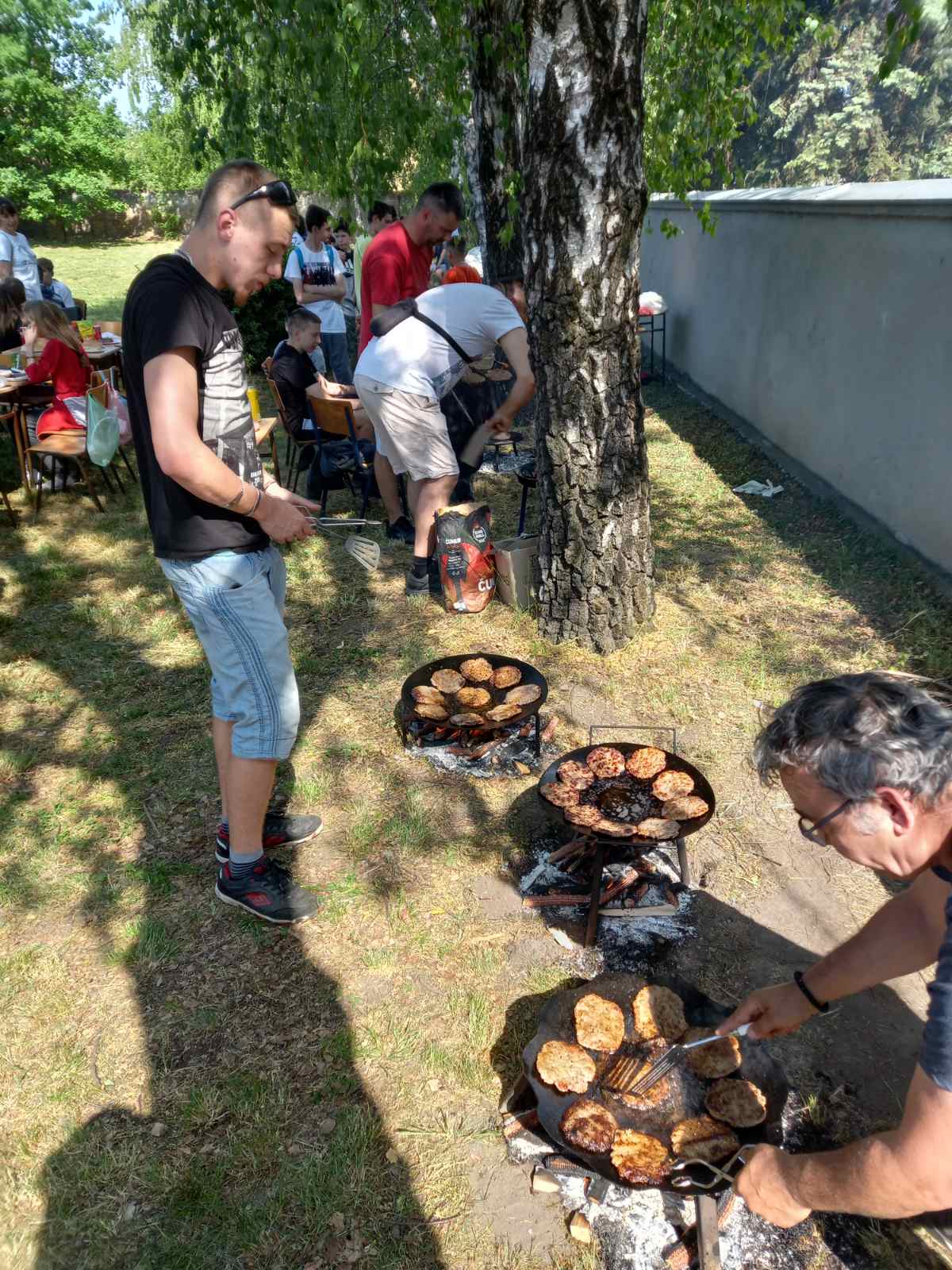 